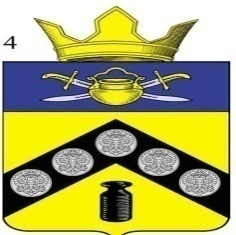 АДМИНИСТРАЦИЯПИМЕНО-ЧЕРНЯНСКОГО СЕЛЬСКОГО ПОСЕЛЕНИЯКОТЕЛЬНИКОВСКОГО МУНИЦИПАЛЬНОГО РАЙОНАВОЛГОГРАДСКОЙ ОБЛАСТИ404365, х. Пимено-Черни, Котельниковского р-на, Волгоградской обл., тел\факс 7-23-17,ОКПО 04126761, ОГРН – 1053458080455, ИНН – 3413008800, КПП – 341301001от "13" февраля 2023 г.                                                                                                     № 57Уважаемый Олег Витальевич!В соответствие со статьей 29 Положения о бюджетном процессе в  Пимено-Чернянском сельском поселении,  направляю на рассмотрение Советом народных депутатов Пимено-Чернянского сельского поселения проект решения «О внесении изменений  в решение Совета народных депутатов Пимено-Чернянского сельского поселения от 16 декабря 2022 г. № 65/106 «Об утверждении бюджета Пимено-Чернянского сельского поселения на 2023 год и на плановый период 2024 и 2025 годов».Приложения:Проект решения о внесении изменений в бюджет Пимено-Чернянского сельского поселения на 2023 год и на плановый период 2024 и 2025 годов.Пояснительная записка.Совет народных депутатовПимено-Чернянского сельского поселенияКотельниковского муниципального района Волгоградской областиР Е Ш Е Н И Е	14 февраля 2023г.	       №69/115О внесении изменений в решение  Совета народных депутатов Пимено-Чернянского сельского поселения от 16 декабря 2022 г. № 65/106«Об утверждении  бюджета Пимено-Чернянского сельского поселенияна 2023 год и на плановый период  2024 и 2025 годов».           Рассмотрев письмо главы администрации Пимено-Чернянскогосельского  поселения от 13 февраля 2023 года  № 57 с просьбой о внесении  изменений  в решение Совета народных депутатов Пимено-Чернянского сельского поселения от 16 декабря 2022 г. № 65/106 «Об утверждении бюджета Пимено-Чернянского сельского поселения на 2023 год и на плановый период 2024 и 2025 годов», Совет народных депутатов Пимено-Чернянского сельского поселения решил,  внести  в решение Совета народных депутатов Пимено-Чернянского сельского поселения от 17 декабря 2022 г. № 65/106 «Об утверждении бюджета Пимено-Чернянского сельского поселения на 2023 год и на плановый период 2024 и 2025годов» следующие изменения:Приложение 4 изложить в следующей редакции:Приложение №4к  решению Совета народных депутатовПимено-Чернянского сельского поселения«О бюджете поселения на 2023 год и на плановыйпериод 2024 и 2025годов»Распределение бюджетных ассигнований  по разделам и подразделам классификации расходов бюджета поселенияна 2023-2025 год                                          (тыс.руб.)                                                                                                                                                              2. Приложение 5 изложить в следующей редакции:Приложение № 5к  решению Совета народных депутатовПимено-Чернянского сельского поселения «О бюджете поселения на 2023 год и на плановыйРаспределение бюджетных ассигнований по разделам, подразделам, целевым статьям(муниципальным программам сельского поселения и непрограммным направлениям деятельности) и группам видов расходов классификации расходов бюджета поселения на 2023-2025 годпериод 2024 и 2025 годов» (тыс. руб.)3. Приложение 6 изложить в следующей редакции:Приложение №6к  решению Совета народных депутатовПимено-Чернянского сельского поселения «О бюджете поселения на 2023 год и на плановыйРаспределение бюджетных ассигнований по разделам, подразделам, целевым статьями группам видов расходов бюджета в составе ведомственной структуры  расходов бюджета поселения на 2023-2025 годпериод 2024 и 2025 годов» (тыс. руб.)Приложение 7 изложить в следующей редакции:Приложение № 7к  решению Совета народных депутатов  Пимено-Чернянского сельского поселения   «О бюджете поселения на 2023 год и на плановыйпериод 2024 и 2025 годов»Распределение бюджетных ассигнований по целевым статьям (муниципальным программам и непрограммным направлениям деятельности), группам видов расходов, а также по разделам и подразделам классификации расходов бюджета Пимено-Чернянского сельского поселения на 2023 - 2025 годтыс.руб.5. Настоящее решение вступает в силу со дня его подписания и подлежит обнародованию в порядке, предусмотренном пунктом 2 статьи 32 Устава Пимено-Чернянского сельского поселения.Глава Пимено-Чернянскогосельского поселения                                                                                          О.В.КувшиновПояснительная записка к проекту решения Совета народныхдепутатов Пимено-Чернянского сельского поселения «О внесении изменений в решение Совета народных депутатов Пимено-Чернянского сельского поселения от 16 декабря 2022 г. № 65/106  « Об утверждении  бюджета Пимено-Чернянского сельского поселения на 2023 год и на плановый период 2024-2025годов.Доходная часть бюджета поселенияДоходная часть бюджета поселения в целом не изменилась  и составляет  23433,9 тыс. руб.  Расходная часть бюджета поселения Расходная часть бюджета поселения в целом не изменилась и составляет 23433,9 тыс. руб.-по разделу 0100 «Общегосударственные расходы» расходы в целом не изменились и составляют 4208,5 тыс. руб.-по подразделу 0104 «Функционирование высших исполнительных органов государственной власти субъектов Российской Федерации, местных администраций» расходы в целом уменьшились на 4,3 тыс. руб. и составляют 2718,2 тыс. руб.-по подразделу 0104 9000000010 121 расходы в целом уменьшились на 21,0 тыс. руб. (в результате сложившейся экономии средств;)-по подразделу 0104 9000000010 129 расходы в целом уменьшились на 6,4 тыс. руб. (в результате сложившейся экономии средств);-по подразделу 0104 9000000010 244 расходы в целом увеличились на 23,1 тыс. руб. ( договор  RU 218039055 от 10.02.2023 года с ООО «Лукойл-Интер-Кард» (на добавление 15,0 тыс. руб.), а также договор с ФГУП «Охрана»  на добавление  8,1 тыс. руб.);-по разделу 0106 «Обеспечение деятельности финансовых, налоговых и таможенных органов и органов финансового (финансово-бюджетного) надзора» расходы в целом увеличились на 4,3 тыс. руб. и составляют 44,3 тыс. руб.-по подразделу 0106 9900090020 540 расходы в целом увеличились на 4,3 тыс. руб. (на основании дополнительного соглашения от 1 декабря 2022 года).Глава Пимено-Чернянского  сельского поселения	                                    Кувшинов О.В.Председателю Совета народных депутатов Пимено-Чернянского сельского поселения Котельниковскогомуниципального районаВолгоградской областиО. В. КувшиновуГлава  Пимено-Чернянского сельского поселения     О. В. КувшиновРаздел, подразделНаименованиеСуммаСуммаСуммаРаздел, подразделНаименование2023 год2024 год2025 год123450100Общегосударственные вопросы4208,54747,15298,10102Функционирование высшего должностного лица субъекта Российской Федерации и муниципального образования888,5888,5888,50104Функционирование высших исполнительных органов государственной власти субъектов Российской Федерации, местных администраций2718,22722,52722,50106Обеспечение деятельности финансовых, налоговых и таможенных органов и органов финансового (финансово-бюджетного) надзора44,340,010,00111Резервные фонды5,05,05,00113Другие общегосударственные вопросы552,51091,11672,10200Национальная оборона107,0111,9115,90203Мобилизационная и вневойсковая подготовка107,0111,9115,90300Национальная безопасность и правоохранительная деятельность997,2983,0983,00310Защита населения и территории от чрезвычайных ситуаций природного и техногенного характера, пожарная безопасность917,2903,0903,00314Другие вопросы в области национальной безопасности и правоохранительной деятельности80,080,080,00400Национальная экономика6048,74527,45417,30405Сельское хозяйство и рыболовство110,0110,0110,00409Дорожное хозяйство (дорожные фонды)5888,74367,45257,30412Другие вопросы в области национальной экономики50,050,050,00500Жилищно-коммунальное хозяйство6569,75617,05509,00502Коммунальное хозяйство618,5000503Благоустройство5951,25617,05509,00700Образование30,030,030,00707Молодежная политика 30,030,030,00800Культура, кинематография 5352,85408,74918,20801Культура5252,85308,74818,20804Другие вопросы в области культуры, кинематографии 100,0100,0100,01100Физическая культура и спорт50,050,050,01105Другие вопросы в области физической культуры и спорта50,050,050,01200Средства массовой информации70,070,070,01204Другие вопросы в области средств массовой информации70,070,070,0ВСЕГО23433,921545,122391,5Дефицит/профицитНаименованиеРаздел, подразделЦелевая статья (муниципальная программа и непрограммное направление деятельности)Группа видов расходовСуммаСуммаСуммаНаименованиеРаздел, подразделЦелевая статья (муниципальная программа и непрограммное направление деятельности)Группа видов расходов2023202420251234567Общегосударственные вопросы01004208,54747,15298,1Функционирование высшего должностного лица субъекта РФ и муниципального образования0102888,5888,5888,5Непрограммные направления обеспечения деятельности  органов муниципальной власти Пимено -Чернянского сельского поселения010290 0 888,5888,5888,5Расходы на выплату персоналу в целях обеспечения выполнения функций государственными (муниципальными) органами, казенными учреждениями, органами управления государственными внебюджетными фондами010290 0 100888,5888,5888,5Функционирование высших исполнительных органов государственной  власти субъектов РФ, местных администраций01042718,22722,52722,5Непрограммные направления обеспечения деятельности  органов муниципальной власти Пимено-Чернянского сельского поселения010490 0 2718,22722,52722,5Расходы на выплату персоналу в целях обеспечения выполнения функций государственными (муниципальными) органами, казенными учреждениями, органами управления государственными внебюджетными фондами010490 0 1002316,22343,62343,6Закупка товаров, работ и услуг для государственных (муниципальных) нужд010490 0 200402,0378,9378,9Обеспечение деятельности финансовых, налоговых  и таможенных органов и органов финансового (финансово-бюджетного) надзора010644,340,010,0Непрограммные расходы органов муниципальной власти Пимено-Чернянского сельского поселения010699 0 44,340,010,0Межбюджетные трансферты010699 0 50044,340,010,0Резервные фонды01115,05,05,0Непрограммные расходы органов муниципальной власти Пимено-Чернянского сельского поселения011199 0 5,05,05,0Иные бюджетные ассигнования011199 0 8005,05,05,0Другие общегосударственные вопросы0113552,51091,11672,1Непрограммные расходы органов муниципальной власти Пимено-Чернянского сельского поселения011399 0 552,51091,11672,1Закупка товаров, работ и услуг для государственных (муниципальных) нужд011399 0 200332,0335,0335,0Иные бюджетные ассигнования011399 0 800220,5756,11337,1Национальная оборона0200107,0111,9115,9Мобилизационная и вневойсковая подготовка0203107,0111,9115,9Непрограммные расходы органов муниципальной власти Пимено-Чернянского сельского поселения020399 0 107,0111,9115,9Расходы на выплату персоналу в целях обеспечения выполнения функций государственными (муниципальными) органами, казенными учреждениями, органами управления государственными внебюджетными фондами020399 0 10082,9103,4107,2Закупка товаров, работ и услуг для государственных (муниципальных) нужд020399 0 20024,18,58,7Национальная безопасность и правоохранительная деятельность0300997,2983,0983,0Защита населения и территорий от  чрезвычайных ситуаций природного и техногенного характера, пожарная безопасность0310917,2903,0903,0МП «Пожарная безопасность и предупреждение чрезвычайных ситуаций в населенных пунктов Пимено-Чернянского сельского поселения Котельниковского муниципального района Волгоградской области в 2023-2025гг»031019 0 903,0903,0903,0Закупка товаров, работ и услуг для государственных (муниципальных) нужд031019 0 200903,0903,0903,0Непрограммные расходы органов муниципальной власти Пимено-Чернянского сельского поселения031099 014,200Межбюджетные трансферты031099 050014,200Другие вопросы в области национальной безопасности и правоохранительной деятельности 031480,080,080,0МП »Профилактика терроризма и экстремизма, а также минимизация и ликвидация последствий проявлений терроризма  на территории Пимено-Чернянского сельского поселения Котельниковского муниципального района Волгоградской области в 2023-2025гг»031420 0 80,080,080,0Закупка товаров, работ и услуг для государственных (муниципальных) нужд	031420 0 20080,080,080,0Национальная экономика04006048,74527,45417,3Сельское хозяйство и рыболовство0405110,0110,0110,0Непрограммные расходы органов муниципальной власти Пимено-Чернянского сельского поселения040599 0 110,0110,0110,0Закупка товаров, работ и услуг для государственных (муниципальных) нужд040599 0 200110,0110,0110,0Дорожное хозяйство (дорожные фонды)04095888,74367,45257,3МП «Обеспечение безопасности дорожного движения на территории Пимено-Чернянского сельского поселения 2023-2025гг»040922 0140,0140,0140,0Закупка товаров, работ и услуг для государственных (муниципальных) нужд040922 0200140,0140,0140,0МП «Комплексное развитие транспортной инфраструктуры Пимено-Чернянского сельского поселения  Котельниковского муниципального района Волгоградской области на  2016-2025г.»040943 0 4153,03890,94780,8Закупка товаров, работ и услуг для государственных (муниципальных) нужд040943 0 2004153,03890,94780,8Непрограммные расходы органов муниципальной власти Пимено-Чернянского сельского поселения040999 01595,7336,5336,5Закупка товаров, работ и услуг для государственных (муниципальных) нужд040999 02001552,0336,5336,5Межбюджетные трансферты040999 050043,700Другие вопросы в области национальной экономики041250,050,050,0Непрограммные расходы органов муниципальной власти Пимено-Чернянского сельского поселения041299 0 50,050,050,0Закупка товаров, работ и услуг для государственных (муниципальных) нужд041299 0 20050,050,050,0Жилищно-коммунальное хозяйство05006569,75617,05509,0Коммунальное хозяйство0502618,500Непрограммные расходы органов муниципальной власти Пимено-Чернянского сельского поселения050299 0 618,500Закупка товаров, работ и услуг для государственных (муниципальных) нужд050299 0 200618,500Благоустройство05035951,25617,05509,0МП «Развитие общественных работ на территории Пимено-Чернянского сельского поселения Котельниковского муниципального района Волгоградской области на период 2023-2025гг»0503020 20,020,020,0Расходы на выплату персоналу в целях обеспечения выполнения функций государственными (муниципальными) органами, казенными учреждениями, органами управления государственными внебюджетными фондами0503020 10020,020,020,0МП «Энергосбережение и повышение энергетической эффективности Пимено-Чернянского сельского поселения Котельниковского муниципального района Волгоградской области на 2022-2024гг»050312 0200350,0350,00Закупка товаров, работ и услуг для государственных (муниципальных) нужд050312 0200350,0350,00МП «Благоустройство населенных пунктов Пимено-Чернянского сельского поселения Котельниковского муниципального района Волгоградской области на 2023-2025гг»050327 0 4900,04657,04549,0Подпрограмма «Уличное освещение»050327 1 681,3725,0725,0Закупка товаров, работ и услуг для государственных (муниципальных) нужд050327 1 200681,3725,0725,0Подпрограмма «Озеленение»050327 2 180,0180,0180,0Закупка товаров, работ и услуг для государственных (муниципальных) нужд050327 2 200180,0180,0180,0Подпрограмма «Прочие мероприятия по благоустройству»050327 4 4038,73752,03644,0Закупка товаров, работ и услуг для государственных (муниципальных) нужд050327 4 2004038,73752,03644,0МП «Комплексное развитие систем коммунальной инфраструктуры Пимено-Чернянского сельского поселения Котельниковского муниципального района Волгоградской области на 2016-2025гг».050342 0200400,0400,0400,0Закупка товаров, работ и услуг для государственных (муниципальных) нужд050342 0 200400,0400,0400,0МП»Формирование современной городской среды  на 2022-2024гг. в Пимено-Чернянском сельском поселении»050346 0 130,0130,00Закупка товаров, работ и услуг для государственных (муниципальных) нужд050346 0 200130,0130,00Муниципальная программа комплексного развития социальной инфраструктуры  Пимено-Чернянского сельского поселения Котельниковского муниципального района Волгоградской области на 2018-2033 г.г.»050361 060,060,060,0Закупка товаров, работ и услуг для государственных (муниципальных) нужд050361 020060,060,060,0Непрограммные расходы органов муниципальной власти Пимено-Чернянского  сельского поселения050399 0 91,20350,0Закупка товаров, работ и услуг для государственных (муниципальных) нужд050399 0 20091,20480,0Образование070030,030,030,0Молодежная политика070730,030,030,0МП « Комплексные меры противодействия наркомании на территории Пимено-Чернянского сельского поселения Котельниковского муниципального района Волгоградской области в 2023-2025гг»070715 0 2,02,02,0Закупка товаров, работ и услуг для государственных (муниципальных) нужд070715 0 2002,02,02,0Непрограммные расходы органов муниципальной власти Пимено-Чернянского  сельского поселения070799 0 28,028,028,0Закупка товаров, работ и услуг для государственных (муниципальных) нужд070799 0 20028,028,028,0Культура, кинематография08005352,85408,74918,2Культура08015252,85308,74818,2Непрограммные расходы органов муниципальной власти Пимено-Чернянского сельского поселения080199 0 5252,85308,74818,2Расходы на выплату персоналу в целях обеспечения выполнения функций государственными (муниципальными) органами, казенными учреждениями, органами управления государственными внебюджетными фондами080199 0 1001776,61776,61776,6Закупка товаров, работ и услуг для государственных (муниципальных) нужд080199 0 2003476,23532,13041,6Другие вопросы в области культуры, кинематографии0804100,0100,0100,0МП «Этносоциальное развитие населения и поддержка государственной и иной службы казачьих обществ на территории Пимено-Чернянского сельского поселения Котельниковского муниципального района Волгоградской области в 2023-2025гг»080410 0 100,0100,0100,0Закупка товаров, работ и услуг для государственных (муниципальных) нужд080410 0 200100,0100,0100,0Физическая культура и спорт110050,050,050,0Другие вопросы в области физической культуры и спорта110550,050,050,0Непрограммые расходы органов муниципальной власти Пимено-Чернянского сельского поселения110599 0 50,050,050,0Закупка товаров, работ и услуг для государственных (муниципальных) нужд110599 0 20050,050,050,0Средства массовой информации120070,070,070,0Другие вопросы в области средств массовой информации120470,070,070,0Непрограммные расходы органов муниципальной власти Пимено-Чернянского сельского поселения120499 0 70,070,070,0Закупка товаров, работ и услуг для государственных (муниципальных) нужд120499 0 20070,070,070,0ИТОГО:23433,921545,122391,5НаименованиеВедомствоРаздел, подразделЦелевая статья (муниципальная программа и непрограммное направление деятельности)Группа видов расходовСуммаСуммаСуммаНаименованиеВедомствоРаздел, подразделЦелевая статья (муниципальная программа и непрограммное направление деятельности)Группа видов расходов20232024202512345678Общегосударственные вопросы95601004208,54747,15298,1Функционирование высшего должностного лица субъекта РФ и муниципального образования9560102888,5888,5888,5Непрограммные направления обеспечения деятельности  органов муниципальной власти Пимено -Чернянского сельского поселения956010290 0 888,5888,5888,5Расходы на выплату персоналу в целях обеспечения выполнения функций государственными (муниципальными) органами, казенными учреждениями, органами управления государственными внебюджетными фондами956010290 0 100888,5888,5888,5Функционирование высших исполнительных органов государственной  власти субъектов РФ, местных администраций95601042718,22722,52722,5Непрограммные направления обеспечения деятельности  органов муниципальной власти Пимено-Чернянского сельского поселения956010490 0 2718,22722,52722,5Расходы на выплату персоналу в целях обеспечения выполнения функций государственными (муниципальными) органами, казенными учреждениями, органами управления государственными внебюджетными фондами956010490 0 1002316,22343,62343,6Закупка товаров, работ и услуг для государственных (муниципальных) нужд956010490 0 200402,0378,9378,9Обеспечение деятельности финансовых, налоговых  и таможенных органов и органов финансового (финансово-бюджетного) надзора956010644,340,010,0Непрограммные расходы органов муниципальной власти Пимено-Чернянского сельского поселения956010699 0 44,340,010,0Межбюджетные трансферты956010699 0 50044,340,010,0Резервные фонды95601115,05,05,0Непрограммные расходы органов муниципальной власти Пимено-Чернянского сельского поселения956011199 0 5,05,05,0Иные бюджетные ассигнования956011199 0 8005,05,05,0Другие общегосударственные вопросы9500113552,51091,11672,1Непрограммные расходы органов муниципальной власти Пимено-Чернянского сельского поселения956011399 0 552,51091,11672,1Закупка товаров, работ и услуг для государственных (муниципальных) нужд956011399 0 200332,0335,0335,0Иные бюджетные ассигнования956011399 0 800220,5756,11337,1Национальная оборона9560200107,0111,9115,9Мобилизационная и вневойсковая подготовка9560203107,0111,9115,9Непрограммные расходы органов муниципальной власти Пимено-Чернянского сельского поселения956020399 0 107,0111,9115,9Расходы на выплату персоналу в целях обеспечения выполнения функций государственными (муниципальными) органами, казенными учреждениями, органами управления государственными внебюджетными фондами956020399 0 10082,9103,4107,2Закупка товаров, работ и услуг для государственных (муниципальных) нужд956020399 0 20024,18,58,7Национальная безопасность и правоохранительная деятельность9560300997,2983,0983,0Защита населения и территорий от  чрезвычайных ситуаций природного и техногенного характера, пожарная безопасность9560310917,2903,0903,0МП «Пожарная безопасность и предупреждение чрезвычайных ситуаций населенных пунктов Пимено-Чернянского сельского поселения Котельниковского муниципального района Волгоградской области в 2023-2025гг»956031019 0 903,0903,0903,0Закупка товаров, работ и услуг для государственных (муниципальных) нужд956031019 0 200903,0903,0903,0Непрограммные расходы органов муниципальной власти Пимено-Чернянского сельского поселения956031099 014,200Межбюджетные трансферты956031099 050014,200Другие вопросы в области национальной безопасности и правоохранительной деятельности 956031480,080,080,0МП »Профилактика терроризма и экстремизма, а также минимизация и ликвидация последствий проявлений терроризма  на территории Пимено-Чернянского сельского поселения Котельниковского муниципального района Волгоградской области в 2023-2025гг»956031420 0 80,080,080,0Закупка товаров, работ и услуг для государственных (муниципальных) нужд	956031420 0 20080,080,080,0Национальная экономика95004006048,74527,45417,3Сельское хозяйство и рыболовство9560405110,0110,0110,0Непрограммные расходы органов муниципальной власти Пимено-Чернянского сельского поселения956040599 0 110,0110,0110,0Закупка товаров, работ и услуг для государственных (муниципальных) нужд956040599 0 200110,0110,0110,0Дорожное хозяйство (дорожные фонды)95604095888,74367,45257,3МП «Обеспечение безопасности дорожного движения на территории Пимено-Чернянского сельского поселения 2023-2025гг»956040922 0140,0140,0140,0Закупка товаров, работ и услуг для государственных (муниципальных) нужд956040922 0200140,0140,0140,0МП «Комплексное развитие транспортной инфраструктуры Пимено-Чернянского сельского поселения  Котельниковского муниципального района Волгоградской области на  2016-2025г.»956040943 0 4153,03890,94780,8Закупка товаров, работ и услуг для государственных (муниципальных) нужд956040943 0 2004153,03890,94780,8Непрограммные расходы органов муниципальной власти Пимено-Чернянского сельского поселения956040999 01595,7336,5336,5Закупка товаров, работ и услуг для государственных (муниципальных) нужд956040999 02001552,0336,5336,5Межбюджетные трансферты956040999 050043,700Другие вопросы в области национальной экономики956041250,050,050,0Непрограммные расходы органов муниципальной власти Пимено-Чернянского сельского поселения956041299 0 50,050,050,0Закупка товаров, работ и услуг для государственных (муниципальных) нужд956041299 0 20050,050,050,0Жилищно-коммунальное хозяйство95605006569,75617,05509,0Коммунальное хозяйство9560502618,500Непрограммные расходы органов муниципальной власти Пимено-Чернянского сельского поселения956050299 0 618,500Закупка товаров, работ и услуг для государственных (муниципальных) нужд956050299 0 200618,500Благоустройство95605035951,25617,05509,0МП «Развитие общественных работ на территории Пимено-Чернянского сельского поселения Котельниковского муниципального района Волгоградской области на период 2023-2025гг»9560503020 20,020,020,0Расходы на выплату персоналу в целях обеспечения выполнения функций государственными (муниципальными) органами, казенными учреждениями, органами управления государственными внебюджетными фондами9560503020 10020,020,020,0МП «Энергосбережение и повышение энергетической эффективности Пимено-Чернянского сельского поселения Котельниковского муниципального района Волгоградской области на 2022-2024гг»956050312 0200350,0350,00Закупка товаров, работ и услуг для государственных (муниципальных) нужд956050312 0200350,0350,00МП «Благоустройство населенных пунктов Пимено-Чернянского сельского поселения Котельниковского муниципального района Волгоградской области на 2023-2025гг»956050327 0 4900,04657,04549,0Подпрограмма «Уличное освещение»956050327 1 681,3725,0725,0Закупка товаров, работ и услуг для государственных (муниципальных) нужд956050327 1 200681,3725,0725,0Подпрограмма «Озеленение»956050327 2 180,0180,0180,0Закупка товаров, работ и услуг для государственных (муниципальных) нужд956050327 2 200180,0180,0180,0Подпрограмма «Прочие мероприятия по благоустройству»956050327 4 4038,73752,03644,0Закупка товаров, работ и услуг для государственных (муниципальных) нужд956050327 4 2004038,73752,03644,0МП «Комплексное развитие систем коммунальной инфраструктуры Пимено-Чернянского сельского поселения Котельниковского муниципального района Волгоградской области на 2016-2025гг»956050342 0200400,0400,0400,0Закупка товаров, работ и услуг для государственных (муниципальных) нужд956050342 0 200400,0400,0400,0МП»Формирование современной городской среды на 2022-2024гг. в  Пимено-Чернянскомсельском поселении 956050346 0 130,0130,00Закупка товаров, работ и услуг для государственных (муниципальных) нужд956050346 0 200130,0130,00Муниципальная программа  комплексного развития социальной инфраструктуры  Пимено-Чернянского сельского поселения Котельниковского муниципального района Волгоградской области на 2018-2033 г.г.»956050361 060,060,060,0Закупка товаров, работ и услуг для государственных (муниципальных) нужд956050361 020060,060,060,0Непрограммные расходы органов муниципальной власти Пимено-Чернянского  сельского поселения956050399 0 91,20350,0Закупка товаров, работ и услуг для государственных (муниципальных) нужд956050399 0 20091,20480,0Образование956070030,030,030,0Молодежная политика956070730,030,030,0МП « Комплексные меры противодействия наркомании на территории Пимено-Чернянского сельского поселения Котельниковского муниципального района Волгоградской области в 2023-2025гг»956070715 0 2,02,02,0Закупка товаров, работ и услуг для государственных (муниципальных) нужд956070715 0 2002,02,02,0Непрограммные расходы органов муниципальной власти Пимено-Чернянского  сельского поселения956070799 0 28,028,028,0Закупка товаров, работ и услуг для государственных (муниципальных) нужд956070799 0 20028,028,028,0Культура, кинематография95608005352,85408,74918,2Культура95608015252,85308,74818,2Непрограммные расходы органов муниципальной власти Пимено-Чернянского сельского поселения956080199 0 5252,85308,74818,2Расходы на выплату персоналу в целях обеспечения выполнения функций государственными (муниципальными) органами, казенными учреждениями, органами управления государственными внебюджетными фондами956080199 0 1001776,61776,61776,6Закупка товаров, работ и услуг для государственных (муниципальных) нужд956080199 0 2003476,23532,13041,6Другие вопросы в области культуры, кинематографии9560804100,0100,0100,0МП «Этносоциальное развитие населения и поддержка государственной и иной службы казачьих обществ на территории Пимено-Чернянского сельского поселения Котельниковского муниципального района Волгоградской области в 2023-2025гг»956080410 0 100,0100,0100,0Закупка товаров, работ и услуг для государственных (муниципальных) нужд956080410 0 200100,0100,0100,0Физическая культура и спорт956110050,050,050,0Другие вопросы в области физической культуры и спорта956110550,050,050,0Непрограммые расходы органов муниципальной власти Пимено-Чернянского сельского поселения956110599 0 50,050,050,0Закупка товаров, работ и услуг для государственных (муниципальных) нужд956110599 0 20050,050,050,0Средства массовой информации956120070,070,070,0Другие вопросы в области средств массовой информации956120470,070,070,0Непрограммные расходы органов муниципальной власти Пимено-Чернянского сельского поселения956120499 0 70,070,070,0Закупка товаров, работ и услуг для государственных (муниципальных) нужд956120499 0 20070,070,070,0ИТОГО:23433,921545,122391,5НаименованиеЦелевая статья (муниципальная программа и непрограммное направление деятельности)Группа вида расходовРаздел,
подразделСуммаСуммаСуммаНаименованиеЦелевая статья (муниципальная программа и непрограммное направление деятельности)Группа вида расходовРаздел,
подраздел2023 год2024 год2025 год1234567МП «Развитие общественных работ на территории Пимено-Чернянского  сельского поселения Котельниковского муниципального района Волгоградской области на период 2023-2025 гг.»02 0 0020,020,020,0Расходы на выплату персоналу в целях обеспечения выполнения функций государственными (муниципальными) органами, казенными учреждениями, органами управления государственными внебюджетными фондами02 0 0110020,020,020,0ЖИЛИЩНО-КОММУНАЛЬНОЕ ХОЗЯЙСТВО02 0 01100050020,020,020,0МП «Этносоциальное развитие населения и поддержка государственной и иной службы казачьих обществ на территории Пимено-Чернянского сельского поселения Котельниковского муниципального района Волгоградской области в 2023-2025гг»10 0 00100,0100,0100,0Закупка товаров, работ и услуг для государственных (муниципальных) нужд10 001200100,0100,0100,0КУЛЬТУРА, КИНЕМАТОГРАФИЯ10 0 012000800100,0100,0100,0Другие вопросы в области культуры и кинематографии10 0 012000804100,0100,0100,0МП «Энергосбережение и повышение энергетической эффективности Пимено-Чернянского сельского поселения Котельниковского муниципального района Волгоградской области  на 2022-2024гг.»12 0 00 350,0350,00Закупка товаров, работ и услуг для государственных (муниципальных) нужд12 0 01200350,0350,00Жилищно –коммунальное хозяйство12 0  012000500350,0350,00 Благоустройство12 0 012000503350,0350,00МП « Комплексные меры противодействия наркомании на территории Пимено-Чернянского сельского поселения Котельниковского муниципального района Волгоградской области в 2023-2025гг.»15 0 002,02,02,0Закупка товаров, работ и услуг для государственных (муниципальных) нужд15 0 012002,02,02,0ОБРАЗОВАНИЕ15 0 0120007002,02,02,0Молодежная политика15 0 0120007072,02,02,0МП «Пожарная безопасность и предупреждение чрезвычайных ситуаций  населенных пунктов Пимено-Чернянского сельского поселения Котельниковского муниципального района Волгоградской области в 2023-2025гг.»19 0 00903,0903,0903,0Закупка товаров, работ и услуг для государственных (муниципальных) нужд19 0 01200903,0903,0903,0НАЦИОНАЛЬНАЯ БЕЗОПАСНОСТЬ И ПРАВООХРАНИТЕЛЬНАЯ ДЕЯТЕЛЬНОСТЬ19 0 012000300903,0903,0903,0Защита населения и территорий от  чрезвычайных ситуаций природного и техногенного характера, пожарная безопасность 19 0 012000310903,0903,0903,0МП «Профилактика  терроризма и экстремизма, а также минимизация и ликвидация последствий проявлений терроризма   на территории Пимено-Чернянского сельского поселения  Котельниковского муниципального района Волгоградской области в 2023-2025 гг.»20 0 0080,080,080,0Закупка товаров, работ и услуг для государственных (муниципальных) нужд20 0 0120080,080,080,0НАЦИОНАЛЬНАЯ БЕЗОПАСНОСТЬ И ПРАВООХРАНИТЕЛЬНАЯ ДЕЯТЕЛЬНОСТЬ20 0 01200030080,080,080,0Защита населения и территорий от  чрезвычайных ситуаций природного и техногенного характера, пожарная безопасность20 0 01200031480,080,080,0МП «Обеспечение безопасности дорожного движения на территории Пимено-Чернянского сельского поселения на 2023-2025гг»22 0 02140,0140,0140,0Закупка товаров, работ и услуг для государственных (муниципальных) нужд22 0 02200140,0140,0140,0НАЦИОНАЛЬНАЯ ЭКОНОМИКА22 0 022000400140,0140,0140,0Дорожное хозяйство (дорожные фонды)22 0 022000409140,0140,0140,0МП  "Благоустройство населенных пунктов Пимено-Чернянского сельского поселения  Котельниковского муниципального района Волгоградской области на 2023-2025 гг.»27 0 004900,04657,04549,0Подпрограмма «Уличное освещение»27 1 00681,3725,0725,0Закупка товаров, работ и услуг для государственных (муниципальных) нужд27 1 00200681,3725,0725,0ЖИЛИЩНО-КОММУНАЛЬНОЕ ХОЗЯЙСТВО27 1 002000500681,3725,0725,0Благоустройство27 1 002000503681,3725,0725,0Подпрограмма «Озеленение»27 2 00180,0180,0180,0Закупка товаров, работ и услуг для государственных (муниципальных) нужд27 2 002000500180,0180,0180,0ЖИЛИЩНО-КОММУНАЛЬНОЕ ХОЗЯЙСТВО27 2 002000500180,0180,0180,0Благоустройство27 2 002000503180,0180,0180,0Подпрограмма «Прочие мероприятия по благоустройству »27 4 004038,73752,03644,0Закупка товаров, работ и услуг для государственных (муниципальных) нужд27 4 012004038,73752,03644,0ЖИЛИЩНО-КОММУНАЛЬНОЕ ХОЗЯЙСТВО27 4 0120005004038,73752,03644,0Благоустройство27 4 0120005034038,73752,03644,0МП «Комплексное развитие систем коммунальной инфраструктуры Пимено-Чернянского сельского поселения Котельниковского муниципального района Волгоградской области 2016-2025гг.»42 0 00400,0400,0400,0Закупка товаров, работ и услуг для государственных (муниципальных) нужд42 0 00200400,0400,0400,0ЖИЛИЩНО-КОММУНАЛЬНОЕ ХОЗЯЙСТВО42 0 002000500400,0400,0400,0Благоустройство42 0 002000503400,0400,0400,0МП «Комплексное развитие транспортной инфраструктуры Пимено-Чернянского сельского поселения  Котельниковского муниципального района Волгоградской области на  2016-2025г.»43 0 004153,03890,94780,8Закупка товаров, работ и услуг для государственных (муниципальных) нужд43 0 022004153,03890,94780,8НАЦИОНАЛЬНАЯ ЭКОНОМИКА43 0 0220004004153,03890,94780,8Дорожное хозяйство (дорожные фонды)43 0 0220004094153,03890,94780,98МП «Формирование современной городской среды на 2022-2024гг. в Пимено-Чернянском сельском поселении»46 0 00130,0130,00Закупка товаров, работ и услуг для государственных (муниципальных) нужд46 0 01200130,0130,00ЖИЛИЩНО-КОММУНАЛЬНОЕ ХОЗЯЙСТВО46 0 012000500130,0130,00Благоустройство46 0 012000503130,0130,00Муниципальная программа « комплексного развития социальной инфраструктуры  Пимено-Чернянского сельского поселения Котельниковского муниципального района Волгоградской области на 2018-2033 г.г.»61 0 0060,060,060,0Закупка товаров, работ и услуг для государственных (муниципальных) нужд61 0 0020060,060,060,0ЖИЛИЩНО-КОММУНАЛЬНОЕ ХОЗЯЙСТВО61 0 00200050060,060,060,0Благоустройство61 0 00200050360,060,060,0Непрограммные направления обеспечения деятельности  органов муниципальной власти Пимено-Чернянского сельского поселения90 0 003606,73611,03611,0Расходы на выплату персоналу в целях обеспечения выполнения функций государственными (муниципальными) органами, казенными учреждениями, органами управления государственными внебюджетными фондами90 0 001003232,23232,23232,2ОБЩЕГОСУДАРСТВЕННЫЕ ВОПРОСЫ90 0 0010001003204,73232,23232,2Функционирование высшего должностного лица субъекта РФ и муниципального образования90 0 001000102888,5888,5888,5Функционирование высших исполнительных органов государственной  власти субъектов РФ, местных администраций90 0 0010001042316,22343,62343,6Закупка товаров, работ и услуг для государственных (муниципальных) нужд90 0 00200402,0378,9408,9ОБЩЕГОСУДАРСТВЕННЫЕ ВОПРОСЫ90 0 002000100402,0378,9408,9Функционирование высших исполнительных органов государственной  власти субъектов РФ, местных администраций90 0 002000104402,0378,9408,9Непрограммные расходы органов муниципальной власти Пимено-Чернянского сельского поселения99 0 00Расходы на выплату персоналу в целях обеспечения выполнения функций государственными (муниципальными) органами, казенными учреждениями, органами управления государственными внебюджетными фондами99 0 001001859,51880,01883,8НАЦИОНАЛЬНАЯ ОБОРОНА99 0 00100020082,9103,4107,2Мобилизационная и вневойсковая подготовка99 0 00100020382,9103,4107,2КУЛЬТУРА99 0 0010008001776,61776,61776,6Культура, кинематография99 0 0010008011776,61776,61776,6Закупка товаров, работ и услуг для государственных (муниципальных) нужд99 0 002006402,04520,14509,8ОБЩЕГОСУДАРСТВЕННЫЕ ВОПРОСЫ99 0 002000100332,0335,0335,0Другие общегосударственные вопросы99 0 002000113332,0335,0335,0НАЦИОНАЛЬНАЯ ОБОРОНА99 0 00200020024,18,58,7Мобилизационная и вневойсковая подготовка99 0 00200020324,18,58,7НАЦИОНАЛЬНАЯ ЭКОНОМИКА99 0 0020004001712,0496,5496,5Сельское хозяйство и рыболовство99 0 002000405110,0110,0110,0Дорожное хозяйство (дорожные фонды)99 0 0020004091552,0336,5336,5Другие вопросы в области национальной экономики 99 0 00200041250,050,050,0ЖИЛИЩНО-КОММУНАЛЬНОЕ ХОЗЯЙСТВО99 0 002000500709,70480,0Коммунальное хозяйство99 0 002000502618,500Благоустройство99 0 00200050391,20480,0ОБРАЗОВАНИЕ99 0 00200070028,028,028,0Молодежная политика99 0 00200070728,028,028,0КУЛЬТУРА99 0 0020008003476,23532,13041,6Культура, кинематография99 0 0020008013476,23532,13041,6ФИЗИЧЕСКАЯ КУЛЬТУРА И СПОРТ99 0 00200110050,050,050,0Другие вопросы в области физической культуры и спорта99 0 00200110550,050,050,0СРЕДСТВА МАССОВОЙ ИНФОРМАЦИИ99 0 00200120070,070,070,0Другие вопросы в области средств массовой информации99 0 00200120470,070,070,0Межбюджетные трансферты99 0 00500102,240,010,0ОБЩЕГОСУДАРСТВЕННЫЕ ВОПРОСЫ99 0 00500010044,340,010,0Обеспечение деятельности финансовых, налоговых  и таможенных органов и органов финансового (финансово-бюджетного) надзора99 0 00500010644,340,010,0НАЦИОНАЛЬНАЯ БЕЗОПАСНОСТЬ И ПРАВООХРАНИТЕЛЬНАЯ ДЕЯТЕЛЬНОСТЬ99 0 00500030014,200Защита населения и территорий от  чрезвычайных ситуаций природного и техногенного характера, пожарная безопасность99 0 00500031014,200НАЦИОНАЛЬНАЯ ЭКОНОМИКА99 0 00500040043,700Дорожное хозяйство (дорожные фонды)99 0 00500040943,700Иные бюджетные ассигнования99 0 00800225,5761,11342,1ОБЩЕГОСУДАРСТВЕННЫЕ ВОПРОСЫ99 0 008000100225,5761,11342,1Резервные фонды99 0 0080001115,05,05,0Другие общегосударственные вопросы99 0 008000113220,5756,11337,1ИТОГО23433,921545,122391,5